С 21 по 23 апреля на территории Усть-Катавского городского округа сотрудники ОГИБДД проведут сплошные проверки водителей на предмет выявления нарушений ПДД. Особое внимание инспекторы будут уделять автомобилистам, которые сели за руль нетрезвыми. 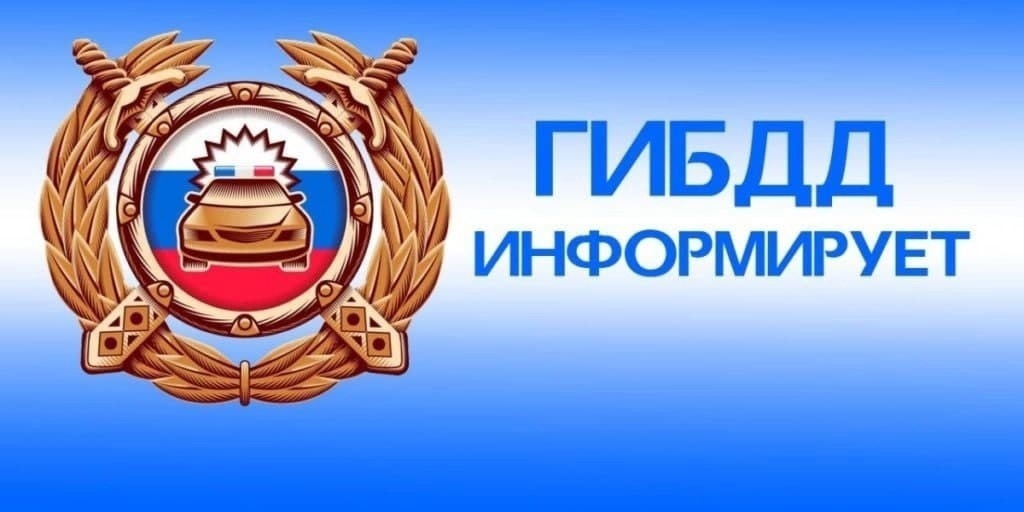 Сотрудники полиции предупреждают, что в состоянии опьянения у водителя нарушаются функции внимания и координации движения, увеличивается время реакций. Требуется больше времени для оценки дорожной обстановки и выполнения необходимых действий. Нахождение за рулем в нетрезвом виде недопустимо, так как подвергает опасности жизнь самого водителя и других участников движения. Подобные рейдовые мероприятия направлены на обеспечение безопасности всех участников дорожного движения и проводятся на постоянной основе. Госавтоинспекторы информируют, что за управление транспортным средством в состоянии опьянения, а также за отказ от прохождения медицинского освидетельствования грозит штраф в размере 30 тыс. рублей и лишение прав на срок до двух лет. При повторном нарушении предусмотрено наказание в виде лишения свободы до двух лет.